Школьный этапВсероссийской олимпиады школьниковпо БИОЛОГИИ2020/2021 учебного годаКомплект заданий для учеников 10 классовПредседатель жюри: _________________(_______________________)Члены жюри :     _____________________(_______________________)                           _____________________ ( _______________________)                         ______________________(________________________)Максимальная оценка -       67 баллов. Время на выполнение заданий  - 120 минут.Желаем вам успеха!Часть  1.  Вам предлагаются тестовые задания, требующие выбора только одного ответа из четырех возможных. Максимальное количество баллов, которое можно набрать – по 1 баллу за каждое тестовое задание. Индекс ответа, который вы считаете наиболее полным и правильным, укажите в матрице ответов.Для хламидомонады и эвглены в вегетативном состоянии общим признаком является:а) целлюлоза в клеточной стенке; б) большое количество мукоцист; в) наличие хлорофиллов a и b;г) хлоропласты произошли в результате первичного эндосимбиогенеза.Несмотря на очевидные достижения химической промышленности, веревки из натурального волокна не потеряли своей актуальности в использовании человеком. Преимущество перед синтетическими аналогами им обеспечивает свойство:а) эластичность;б) низкая влагоемкость;в) устойчивость к биологической деструкции; г) низкий коэффициент линейного растяжения.Размер клеток малярийного плазмодия в крови человека можно приблизительно оценить как:а) менее 1 мкм; б) менее 7 мкм; в) более 10 мкм; г) более 15 мкм.И малярийный плазмодий, и бычий цепень – паразиты человека. Общий признак, характерный для их жизненных циклов:а) один и тот же окончательный хозяин б) один и тот же промежуточный хозяин;в) бесполое размножение в организме человека; г) есть только один промежуточный хозяин.На рисунке изображено одноклеточное простейшее. Судя по форме клетки, по образу жизни это простейшее: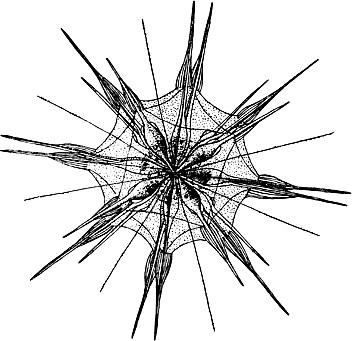 а) почвенное;б) свободноживущее, донное;в) паразит в крови млекопитающих; г) свободноживущее, планктонное.Эволюция в некоторых группах динозавров пошла по пути увеличения размеров. Это явление следует рассматривать как результат:а) специализации; б) морфофизиологического регресса; в) адаптивной радиации;г) морфофизиологического прогресса.Какие из названных типов взаимоотношений между организмами являются антагонистическими:а) симбиоз и нейтрализм;б) хищничество и паразитизм; в) комменсализм и аллелопатия;г) аменсализм и протокооперация.Главными направлениями биологического прогресса являются:а) дивергенция и конвергенция;б) адаптация, метаморфоз, изоляция;в) адаптивная радиация, оптимизация, специализация; г) ароморфоз, идиоадаптация и дегенерация.У взрослой асцидии, ведущей прикрепленный образ жизни, отсутствуют хорда и нервная трубка. В то же время у её свободно плавающей личинки они имеются. Их утрата при переходе во взрослую стадию развития – это проявление:а) специализации; б) оптимизации; в) дегенерации; г) адаптации.Амниотическая оболочка (амнион), возникшая в ходе эволюции у наземных позвоночных животных, обеспечивает зародышу:а) газообмен; б) теплообмен;в) кровоснабжение;г) защиту от высыхания и механических повреждений.Для размножения микроорганизмы образуют многообразные специализированные структуры, многие из которых имеют важное значение для систематики и идентификации. Укажите, какая из следующих структур НЕ обеспечивает размножения:а) базидиоспоры грибов;б) гормогонии цианобактерий; в) гетероцисты цианобактерий;г) конидиоспоры актиномицетов.Благодаря применению массовой вакцинации человечеству удалось победить натуральную оспу. Последний случай естественного заражения зафиксирован в 1977 году, после чего вирус не обнаруживали в природе. Схожим образом избавиться от чумы невозможно, так как:а) для вируса, вызывающего чуму, свойственна крайне высокая изменчивость, по аналогии с ВИЧ или вирусом гриппа, что препятствует созданию универсальной вакцины; б) возбудитель чумы способен к внутриклеточному паразитизму, он может укрываться от действия антител, вследствие чего вакцина против чумы сравнительно малоэффективна; в) чума имеет природные эндемические очаги, резервуарами выступают различныегрызуны вроде сурков или сусликов;г) возбудитель чумы может длительно сохраняться и передаваться в виде спор, устойчивых не только к неблагоприятным факторам среды, но и к антителам, что облегчает ранние этапы заражения.Бактерии, обитающие в кишечнике человека, способны значительно влиять на организм хозяина. Выберите функцию, которую они НЕ осуществляют:а) участвуют в формировании здорового эпителия толстого кишечника и в полноценном развитии иммунной системы;б) встраивают собственные гены в энтероциты кишечника, заставляя их выделять питательные вещества, усваиваемые бактериями;в) оказывают влияние на психическое состояние человека и гормональный фон;г) инъецируют в клетки кишечника факторы, перестраивающие их цитоскелет, что приводит к разглаживанию ворсинок.Аминокислота тирозин кодируется кодоном 5’-UAC-3’. Антикодоном для этой аминокислоты может быть:а) 5’-GUA-3’;б) 5’-AUG-3’;в) 5’-GUU-3’;г) 5’-AUU-3’.Вырожденность генетического кода выражается в том, что:а) один кодон может кодировать несколько аминокислот;б) одна аминокислота может кодироваться несколькими кодонами;в) один кодон может кодировать разные аминокислоты в разных организмах;г) одна аминокислота может кодироваться разными кодонами в разных организмах.На рисунке в одном масштабе изображены два кислород-переносящих белка: гемоглобин человека и эритрокоронин дождевого червя. Молекула гемоглобина состоит из 4-х субъединиц, а молекула эритрокоронина – из 144-х. Отличие в четвертичной структуре можно объяснить тем, что: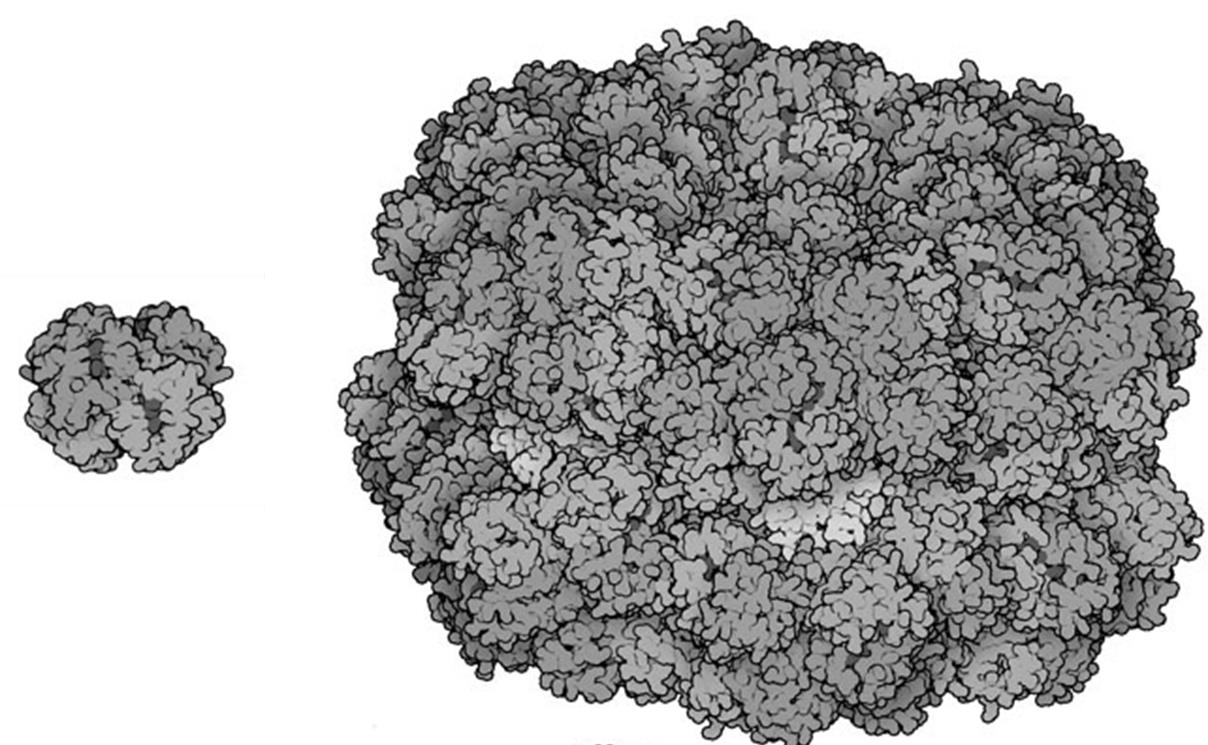 а) размер молекулы зависит только от длины гена; у дождевого червя длина генов, кодирующих субъединицы гемоглобина, больше;б) у дождевого червя потребности в кислороде выше, чем у человека; большой эритрокоронин лучше связывает кислород, чем маленький гемоглобин;в) гемоглобин человека заключен внутри эритроцитов, а эритрокоронин дождевого червя растворен в плазме крови; большой эритрокоронин не проникает через стенки сосудов; г) у дождевого червя потребности в кислороде выше, чем у человека; у большого эритрокоронина выше отношение числа гемов к массе белка, чем у маленького гемоглобина.Основной энергетический вклад в разность потенциалов на плазматической мембране животной клетки вносит:а) Na/K-АТФаза;б) протонная помпа;в) АТФ/АДФ-антипортер; г) H/K-АТФаза.Учитель для школьного практикума по биохимии купил в супермаркете куриные яйца. Он собирается использовать их для качественного обнаружения различных биомолекул. Для определения каких молекул яйца подходят менее всего?а) белков; б) лютеина;в) нуклеиновых кислот; г) ненасыщенных жиров.Из перечисленных РНК человека наименьший размер имеет:а) 28S рибосомальная РНК; б) 18S рибосомальная РНК; в) 12S рибосомальная РНК;г) фенилаланиновая транспортная РНК.У собак часто встречается рецессивная глухота, не сцепленная с полом. Признак определяется одним геном. Вы завели пару собак с нормальным слухом, при этом, несмотря на то, что все их родители имели нормальный слух, и у самца, и у самки были сибсы (братья и сёстры) с глухотой. Вероятность рождения глухого щенка у этой пары равна:а) 1/4;б) 2/3;в) 1/9; г) 1/16.При развитии эритроцитов млекопитающих ядро клетки-предшественницы:а) выталкивается наружу, а затем фагоцитируется макрофагом;б) выталкивается наружу, а затем дифференцируется в тромбоцит; в) заполняется гемоглобином, а затем разбирается ядерная оболочка;г) сливается с лизосомами и митохондриями и переваривается внутри эритроцита.Рисунок, предложенный Ю. Либихом, иллюстрирует экологический закон: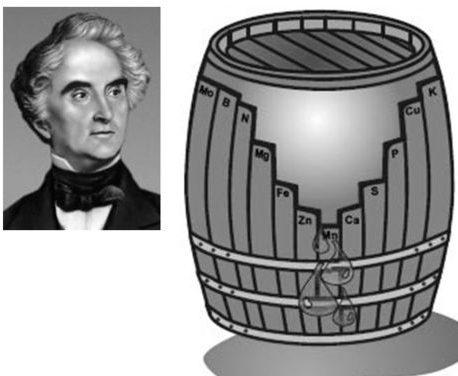 а) оптимума;б) взаимодействия экологических факторов; в) минимума;г) толерантности.На рисунке представлена схема строения плазматической мембраны, характерной для клетки: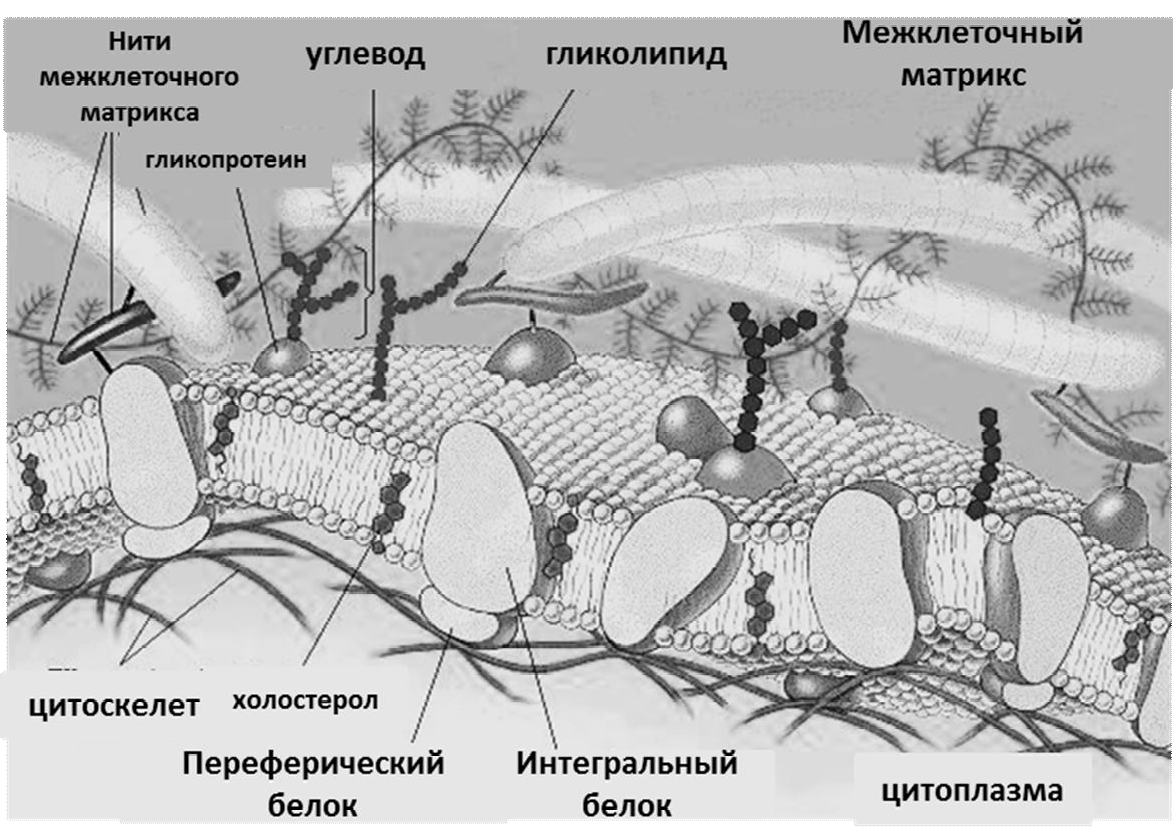 а) растения; б) животного; в) бактерии; г) гриба.Цианистый калий является сильным ядом, потому что он:а) ингибирует фотосинтез;б) ингибирует синтез белков;в) ингибирует перенос электронов в дыхательной цепи; г) ингибирует окисление жирных кислот.Пенициллин подавляет рост бактерий, так как он ингибирует:а) синтез ДНК; б) синтез РНК; в) синтез белка; г) синтез клеточной стенки.Часть 2. Вам предлагаются тестовые задания с одним вариантом ответа из четырех возможных, но требующих предварительного множественного выбора. Максимальное количество баллов, которое можно набрать – по 2 балла за каждое тестовое задание. Индекс ответа, который вы считаете наиболее полным и правильным, укажите в матрице ответов.На рисунке представлены различные типы листьев. Парноперистосложный лист представлен под номером/номерами: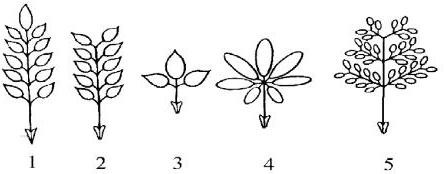 а) только 1;	б) только 2;	в) только 5;	г) только 1 и 2;	д) 1, 2 и 3.Большинство простейших может образовывать цисту, обеспечивающую:активное передвижение;размножение;защиту от неблагоприятных условий;питание;распространение.а) только 1, 2;   б) только 1, 5;	в) только 2, 3;	г) только 3, 5;	д) 2, 3, 4.Личиночная стадия присутствует в индивидуальном развитии у:губок;кишечнополостных;плоских червей;круглых червей;кольчатых червей.а) только 1, 2;б) только 2, 3, 4;в) только 2, 4, 5;г) только 1, 3, 4, 5;д) 1, 2, 3, 4, 5.Современные представители отряда приматов (исключая человека) в природе встречаются в:Европе;Азии;Африке;Австралии;Южной Америке.а) только 3, 5;б) только 1, 3, 5;в) только 2, 3, 4, 5;г) только 1, 2, 3, 5;д) 1, 2, 3, 4, 5.Искусственный отбор в отличие от естественного:проводится человеком целенаправленно;осуществляется природными экологическими факторами;проводится среди особей сорта, породы;происходит среди особей природных популяций;завершается получением новых культурных форм;завершается возникновением новых видов.а) 1, 3, 6;	б) 1, 3, 4;	в) 1, 3, 5;	г) 1, 2, 4.	Выберите три отличия грибов от растений:имеют клеточное строение;не содержат хлорофилла в клетках;питаются готовыми органическими веществами;содержат хитин в оболочках клеток;растут всю жизнь;всасывают воду и минеральные вещества из почвы.а) только 1, 2, 4;   б) только 2, 3, 5;	в) только 2, 4, 6;	г) 2, 3, 4.Выберите признаки РНК:содержится в рибосомах и ядрышке;способна к репликации;состоит из одной цепи;содержится в хромосомах; набор нуклеотидов АТГЦ;набор нуклеотидов АГЦУ. а) только 1, 3, 6; б) только 1, 2, 6; в) только 2, 3, 4; г) только 2, 3, 6.Выберите клетки, в которых набор хромосом диплоидный:ооциты первого порядка;яйцеклетки растений;сперматозоиды животных;клетки печени мыши;нейроны мозга;клетки листьев мха.а) 1, 5, 6;	б) 1, 4, 5;	в) 2, 4, 5;	г) 3, 5, 6	д) 1, 2, 3.Возбудитель данной болезни может расти в аэробных условиях:ботулизм;столбняк;актиномикоз;газовая гангрена;дизентерия.а) 1, 3;	б) 1, 5;	в) 2, 3;	г) 2, 4;	д) 3, 5.Примером идиоадаптации является:защитная окраска;приспособление семян к рассеиванию;появление двухкамерного сердца;двойное оплодотворение;превращение листьев в колючки.а) 1, 2, 3;	б) 1, 2, 5;	в) 1, 3, 5;	г) 2, 3, 4;	д) 2, 4, 5Часть 3. Вам предлагаются тестовые задания в виде суждений, с каждым из которых следует либо согласиться, либо отклонить. В матрице ответов укажите вариант ответа «да» или «нет». Максимальное количество баллов, которое можно набрать – по 1 баллу за каждое тестовое задание.Всем папоротниковидным для оплодотворения нужна вода.Клещи являются возбудителями энцефалита.У простейших каждая клетка – самостоятельный организм.Строение глаза у головоногих моллюсков аналогично строению глаза у позвоночных.Все представители типа Хордовые раздельнополые животные.Особенности строения кожных покровов позволяют китообразным жить только в соленой воде.Эпителиальные ткани делят на две группы: покровные и железистые.Если сложить усилие, развиваемое всеми мышцами человека вместе, получится около 30 тонн.Некоторые цианобактерии могут вступать в симбиоз с грибами.В процессе сукцессии изменяется первичный источник энергии.Часть 4. Вам предлагаются тестовые задания, требующие установления соответствия.Максимальное количество баллов, которое можно набрать за каждое задание, 3 балла. Заполните матрицы ответов в соответствии с требованиями заданий.Установите соответствие между рисунками (1–5) и названиями типов ротовых аппаратов (А–Д):В 50-е годы активно проводились работы по переселению птиц в лесонасаждения вокруг пахотных земель для борьбы с вредными насекомыми. Как Вы думаете, в каком районе (А–Б) более вероятно станут гнездиться мухоловки-пеструшки (Ficedula hypoleuca), переселённые в следующих экспериментальных ситуациях (1–4)? (Эксперимент проводят вне миграционных периодов.)Соотнесите биохимические процессы (1–6) с органеллами клетки человека, в которых они происходят (А–Г):Многие микроорганизмы частично или полностью ассоциированы с макроорганизмом-хозяином, то есть являются симбионтами или паразитами. При этом некоторые из них больше приспособлены к существованию внутри клеток хозяина, другие – вне клеток. Соотнесите следующие примеры бактерий и их хозяев (1-7) с преимущественной локализацией в организме хозяина (А–Б):Матрица ответаЧасть 1. (30 баллов) 1 балл за верный ответЧасть 2. (20 баллов) 2 балла за верный ответЧасть 3. (15 баллов) 1 балл за верный ответ. Поставьте крестик.Часть 4. (15 баллов) Правильное решение 3 балла. 1.2.3.4.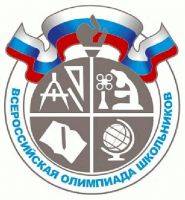 Шифр                                                                                                 Номер заданияМаксимальный баллКоличество баллов, поученных участником олимпиады112131415161718191101111121131141151161171181191201211221231241251Часть 1      122232425262728292102Часть 3     112131415161718191101Часть 4     13233343Общий баллТип ротового аппарата:РисунокА) грызущий;Б) грызуще-лижущий; В) лижущий;Г) сосущий;Д) колюще-сосущий.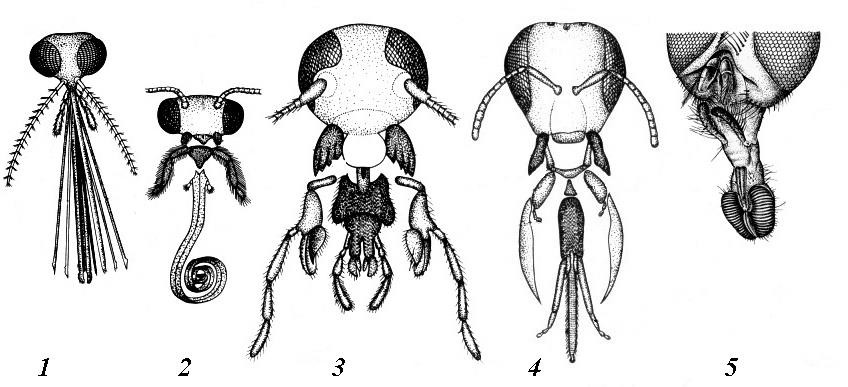 Рисунок12345Тип ротового аппаратаЭкспериментальная ситуацияПеремещение взрослых птиц.Перемещение молодых птиц в возрасте более 2 месяцев.Перемещение слётков в возрасте до 1 месяца.Перемещение птиц на стадии яйца (до вылупления).Экспериментальная ситуацияПеремещение взрослых птиц.Перемещение молодых птиц в возрасте более 2 месяцев.Перемещение слётков в возрасте до 1 месяца.Перемещение птиц на стадии яйца (до вылупления).Поведение птицыА) Во время своего размножения эти птицы вернутся на место отлова.Б) Во время своего размножения эти птицы вернутся в место выпуска (завоза).Поведение птицыА) Во время своего размножения эти птицы вернутся на место отлова.Б) Во время своего размножения эти птицы вернутся в место выпуска (завоза).Поведение птицыА) Во время своего размножения эти птицы вернутся на место отлова.Б) Во время своего размножения эти птицы вернутся в место выпуска (завоза).Экспериментальная ситуация1234Поведение птицыПроцесс:гликолиз;гидролиз фагоцитированных частиц;окисление жирных кислот;синтез нуклеотидов;сплайсинг;окислительное фосфорилирование.Органеллы клетки:А) ядро;Б) цитоплазма; В) митохондрии; Г) лизосомы.Процессы123456ОрганеллыБактерия – хозяинРиккетсии – млекопитающие;Хламидии – птицы;Цианобактерии – диатомовые водоросли;Ризобии – клубеньки бобовых;Холерный вибрион – человек;Цианобактерии – водный папоротник;Бифидобактерии – млекопитающие.Локализация в хозяинеА) внутриклеточная; Б) внеклеточная.Бактерия – хозяин1234567Локализация в хозяине123456789101-1011-2021-30123456789101-1012345678910ДаНетПример12345Тип ротового аппаратаЭкспериментальная ситуация1234Поведение птицыПроцессы123456ОрганеллыБактерия – хозяин1234567Локализация в хозяине